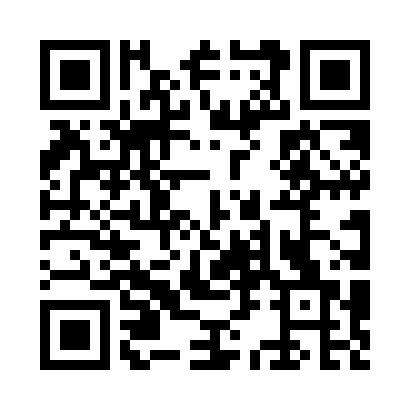 Prayer times for Coyote, California, USAWed 1 May 2024 - Fri 31 May 2024High Latitude Method: Angle Based RulePrayer Calculation Method: Islamic Society of North AmericaAsar Calculation Method: ShafiPrayer times provided by https://www.salahtimes.comDateDayFajrSunriseDhuhrAsrMaghribIsha1Wed4:526:111:044:517:579:172Thu4:506:101:044:517:589:183Fri4:496:091:044:517:599:194Sat4:486:081:044:528:009:205Sun4:466:071:044:528:019:226Mon4:456:061:044:528:019:237Tue4:446:051:034:528:029:248Wed4:426:041:034:528:039:259Thu4:416:031:034:528:049:2610Fri4:406:021:034:538:059:2711Sat4:396:011:034:538:069:2912Sun4:386:001:034:538:079:3013Mon4:366:001:034:538:089:3114Tue4:355:591:034:538:089:3215Wed4:345:581:034:548:099:3316Thu4:335:571:034:548:109:3417Fri4:325:561:034:548:119:3618Sat4:315:561:034:548:129:3719Sun4:305:551:044:548:139:3820Mon4:295:541:044:548:139:3921Tue4:285:531:044:558:149:4022Wed4:275:531:044:558:159:4123Thu4:265:521:044:558:169:4224Fri4:255:521:044:558:169:4325Sat4:245:511:044:558:179:4426Sun4:245:511:044:568:189:4527Mon4:235:501:044:568:199:4628Tue4:225:501:044:568:199:4729Wed4:215:491:054:568:209:4830Thu4:215:491:054:578:219:4931Fri4:205:481:054:578:219:50